欢迎订阅二〇一八年《汽车维护与修理》增刊    2018年全国中等职业学校“上汽通用杯”汽车运用与维修技能大赛增刊，由《汽车维护与修理》杂志社编辑出版。增刊中对历年大赛的情况进行了综述，公布了大赛各项赛事的技术方案，对各赛项的评分要点进行解析，刊登了大赛的答疑内容、汽车底盘测量及车轮定位系统技术资料，为大赛公平、公正、公开地举办提供的技术保障，帮助参赛老师和选手更快、更准地理解大赛要求，在备赛过程中有的放矢进行精准训练，获得优秀的比赛结果。一、定价《汽车维护与修理》2018年增刊，每本25元。二、订阅方式1、银行转账订阅 
汇往地：江苏省南京市                    开户行：中国农业银行南京后宰门支行
开户名：《汽车维护与修理》杂志社         账号：10 102 901 040 000 2972、支付宝、微信扫码订阅                               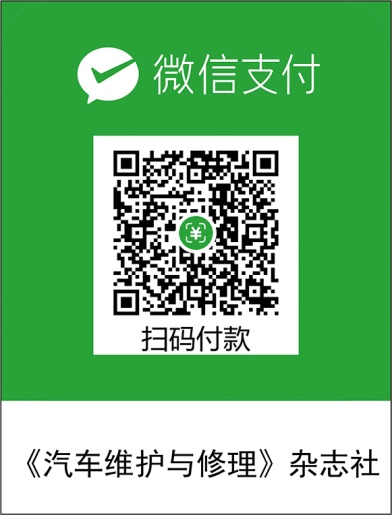 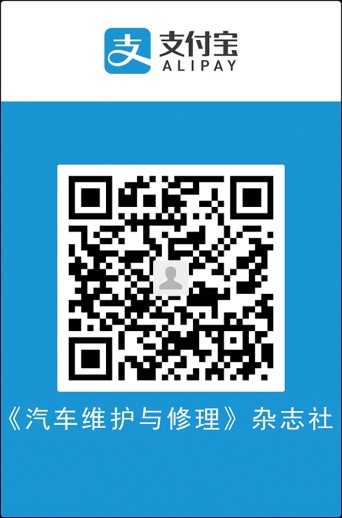 ★操作完成后请将支付截屏图片及填写完整的订阅单发送至发行部邮箱：zzs84825381@163.com，         或传真至：025-84804002。谢谢！3、微信小店、淘宝网订阅微信小店：                                      淘宝网：微信公众号搜索“汽车维护与修理”或扫描      淘宝网首页“店铺”搜索“南京先行公司”或              下面二维码，关注成功后在微信小店订阅。      手机APP扫描下面二维码，店铺里下单订阅。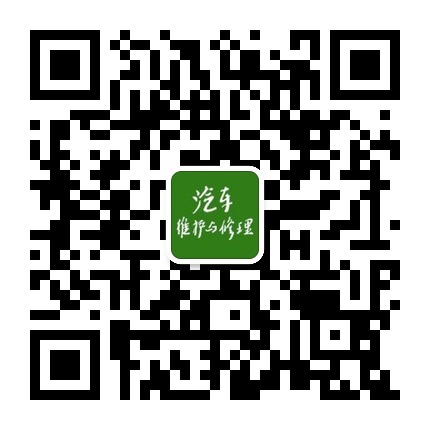 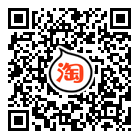 三、其他事宜请直接联系我社发行部地址：南京市玄武区黄埔路2号黄埔花园1幢109室      邮编：210016 
电话：(025)84825381  84821022                        传真：(025)84804002
联系人：殷志明18952006129（微信：13451851698）     刘善厚：18952006131网址：www.autorepair.com.cn                          电子邮箱：zzs84825381@163.com《汽车维护与修理》2018年增刊订阅单            汇款日期：      年      月      日订阅单位名称订阅单位名称准确收件地址准确收件地址省             市             区（县）省             市             区（县）省             市             区（县）省             市             区（县）省             市             区（县）省             市             区（县）准确收件地址准确收件地址邮政编码收件人（部门）收件人（部门）联系电话开票单位全称开票单位全称纳税人   识别号支付方式         支付方式         □银行  □微信  □支付宝  □其他□银行  □微信  □支付宝  □其他支付账号及时间订阅数量总金额       万          仟          佰          拾          元       万          仟          佰          拾          元       万          仟          佰          拾          元       万          仟          佰          拾          元       万          仟          佰          拾          元